「はっきり断ろう」						　　　　　年　　　　　組　　　　　番氏名　　　　　　　　　　　　　　　　　　　●ロールプレイチェックシート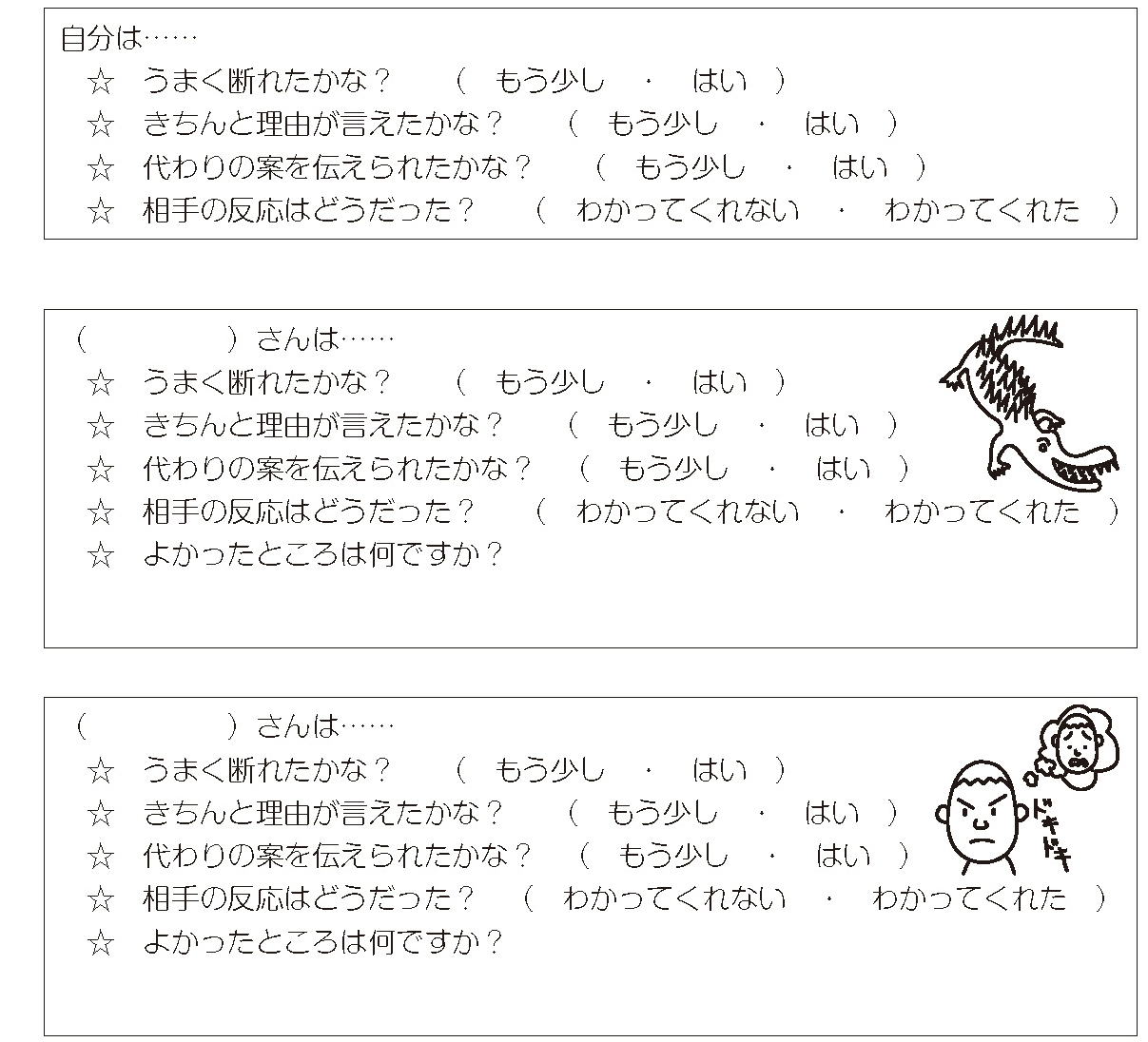 ●今日の学習の感想